City of SadievilleP.O. Box 129, 605 Pike Street Sadieville, Kentucky 40370AGENDAREGULAR CITY MEETING MONDAY, JANUARY 22, 2024 – 6:00 P.M.CITY HALLCALL TO ORDERMOMENT OF SILENCEROLL CALL/DETERMINATION OF QUORUMCITIZEN COMMENTS (SIGN-IN REQUIRED)OLD AND NEW BUSINESSMAYORPREVIOUS MINUTES APPROVALSpecial Meeting December 18, 2023FINANCIAL REPORTS APPROVALCITY ATTORNEYSADIEVILLE SCHOOL UPDATEANIMAL ORDINANCEPUBLIC SAFETYWOMEN IN CITY GOVERNMENT SUMMIT, MARCH 6-7, $179 PER PERSONPUBLIC WORKSPARKS & RECREATIONSTREETS, TRAILS, AND WALKWAYSWOOD LINE EMERGENCY ESTIMATECITY CLERK REPORTQUICKBOOKS UPGRADEAUDIT UPDATEADJOURNMENT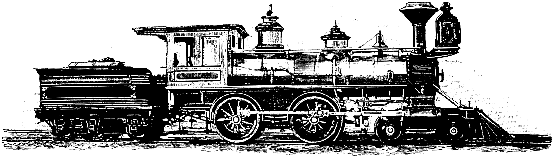 